БІЛОЦЕРКІВСЬКА МІСЬКА РАДА	КИЇВСЬКОЇ ОБЛАСТІ	Р І Ш Е Н Н Явід 17 лютого 2022 року                                                             		№ 2590-26-VIIIПро розгляд заяви про затвердження проекту землеустроющодо відведення земельної ділянки та передачу земельної ділянки комунальної власності у власність громадянці Дабіжі Наталії Анатоліївні    Розглянувши подання постійної комісії з питань земельних відносин та земельного кадастру, планування території, будівництва, архітектури, охорони пам’яток, історичного середовища до міського голови від 14 січня 2022 року №10/02-17, протокол постійної комісії з питань земельних відносин та земельного кадастру, планування території, будівництва, архітектури, охорони пам’яток, історичного середовища від 16 грудня 2021 року №41, заяву громадянки Дабіжи Наталії Анатоліївні від 10 грудня 2021 року №15.1-07/6154, додані до заяви документи та проект землеустрою щодо відведення земельної ділянки, рішення Білоцерківської міської ради від 15 липня 2021 року №1195-15-VIІI «Про надання дозволу на розроблення проекту землеустрою щодо відведення земельної ділянки у власність громадянці Дабіжі Наталії Анатоліївні», відповідно до статей 12, 40, 116, 118, 121, 122, 125, 126, ч.3 ст.134, 186 Земельного кодексу України, ст. 24 Закону України «Про регулювання містобудівної діяльності», ч. 5 ст. 16 Закону України «Про Державний земельний кадастр», ст. 28, 29, 50 Закону України «Про землеустрій», п.34 ч.1 ст. 26 Закону України «Про місцеве самоврядування в Україні», міська рада вирішила: 1.Відмовити в затвердженні проекту землеустрою щодо відведення земельної ділянки та в передачі земельної ділянки комунальної власності у власність громадянці Дабіжі Наталії Анатоліївні з цільовим призначенням 02.01 Для будівництва і обслуговування житлового будинку, господарських будівель і споруд (присадибна ділянка) за адресою: вулиця Тімірязєва,29а, місто Біла Церква, Білоцерківський район площею 0,0018 га за рахунок земель населеного пункту міста Біла Церква, кадастровий номер: 3210300000:04:028:0118, у зв’язку з невідповідністю пояснювальної записки, що міститься в документації із землеустрою, вимогам ст.29 Закону України «Про землеустрій» та дотриманням виконання абз.19 ч.3 ст.29 Закону України  «Про землеустрій», а саме не додана заява виконавця робіт із землеустрою про дотримання ним обмежень, встановлених статтею 28 цього Закону, враховуючи протокол постійної комісії з питань  земельних відносин та земельного кадастру, планування території, будівництва, архітектури, охорони пам’яток, історичного середовища від 16 грудня 2021 року №41.2.Контроль за виконанням цього рішення покласти на постійну комісію з питань земельних відносин та земельного кадастру, планування території, будівництва, архітектури, охорони пам’яток, історичного середовища. Міський голова 						              	Геннадій ДИКИЙ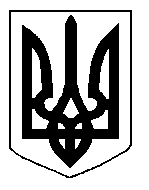 